Załącznik nr 8: Wzór odwołania upoważnienia do przetwarzania danych osobowych 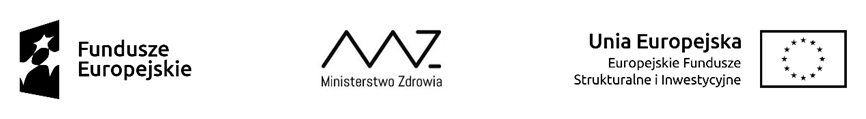 ODWOŁANIE UPOWAŻNIENIA Nr ______
DO PRZETWARZANIA DANYCH OSOBOWYCH Z dniem …………………………….r., na podstawie art. 29 w związku z art. 28 rozporządzenia Parlamentu Europejskiego i Rady (UE) 2016/679 z dnia 27 kwietnia 2016 r. w sprawie ochrony osób fizycznych w związku z przetwarzaniem danych osobowych i w sprawie swobodnego przepływu takich danych oraz uchylenia dyrektywy 95/46/WE (ogólne rozporządzenie o ochronie danych) (Dz. Urz. UE. L 119 z 04.05.2016, str. 1), odwołuję upoważnienie Pana/ Pani* ……………………………….. nr …………. do przetwarzania danych osobowych wydane w dniu ……………………… ….…………………………………………Czytelny podpis osoby, upoważnionej do wydawania i odwoływania upoważnień.…………………………………         (miejscowość, data)*niepotrzebne skreślić